ПАСПОРТпроекта, представляемого на Волгоградский областной конкурс   проектов    местных    инициатив в 2020 году1. Наименование проекта – «Благоустройство территории МБУК ДК "Октябрь"».2. Место реализации проекта (полный адрес) – 404620, Волгоградская область, Ленинский район, г.Ленинск, ул.им.Ленина, 204 А.3. Краткое описание проекта – В 2020 году Ленинский муниципальный район участвует в реализации Регионального проекта «Обеспечение качественно нового уровня развития инфраструктуры культуры («Культурная среда»). В рамках проекта будет выполнен ремонт здания МБУК ДК "Октябрь". Посредством участия  в Волгоградском областном конкурсе   проектов    местных  инициатив в 2020 году планируется выполнить благоустройство прилегающей территории. В ходе реализации проекта будут выполнены работы по укладке тротуарной плитки. При успешной реализации проекта по итогам 2020года удастся не только отремонтировать здание и обновить территорию.4. Объем средств на реализацию проекта – 840 000,43  рублей, из них15 000,43 рублей - средства населения, 75 000,00 рублей – средства бюджета Ленинского муниципального района,750 000,00 рублей – средства областного бюджета.5. Срок реализации проекта – до 01 декабря 2019 года.6. Графические изображения Состояние объекта «До»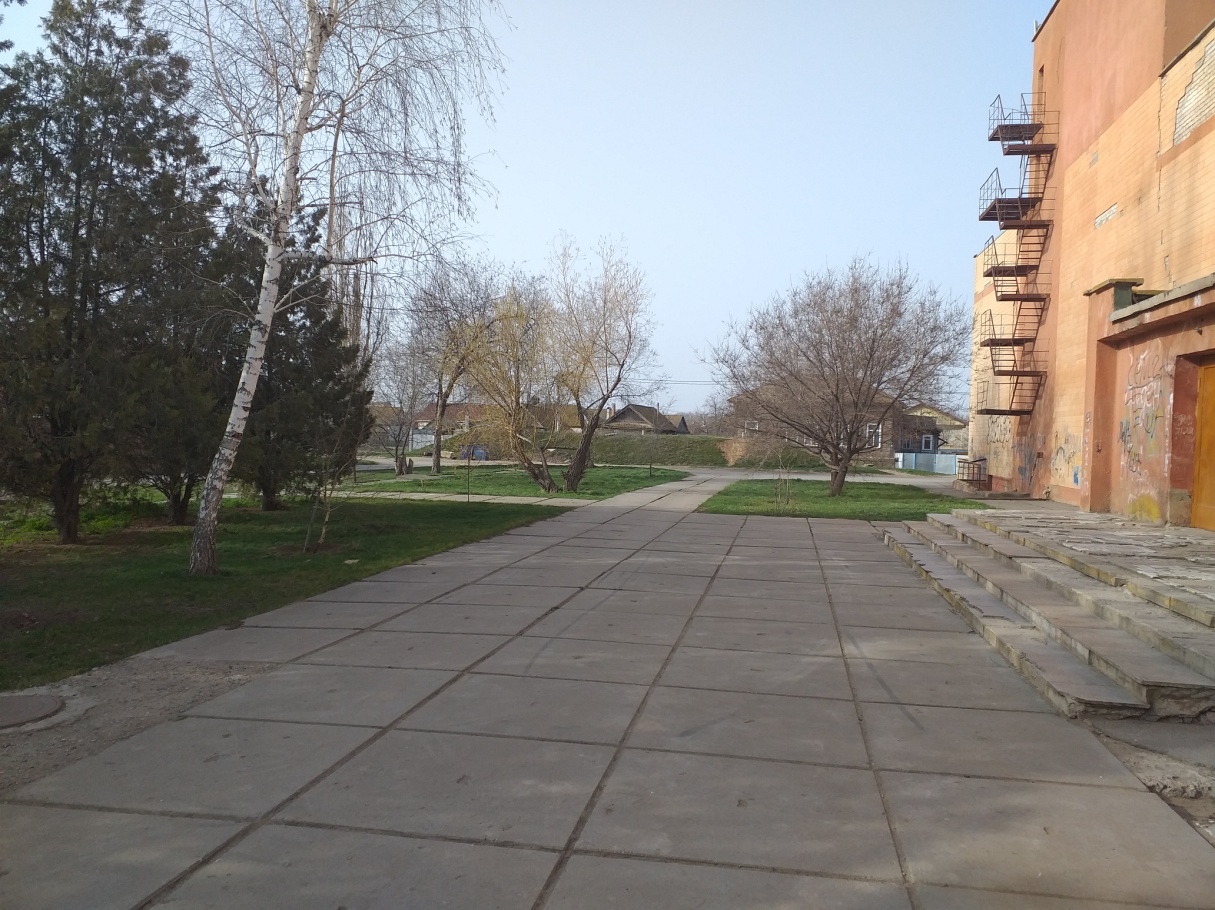 Состояние объекта «После»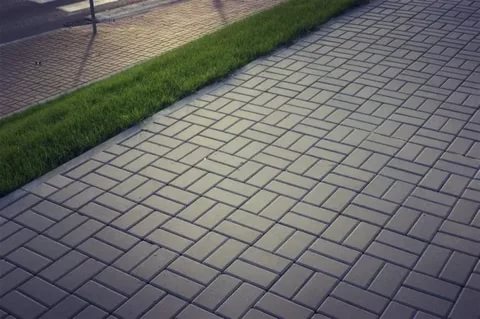 Смета проекта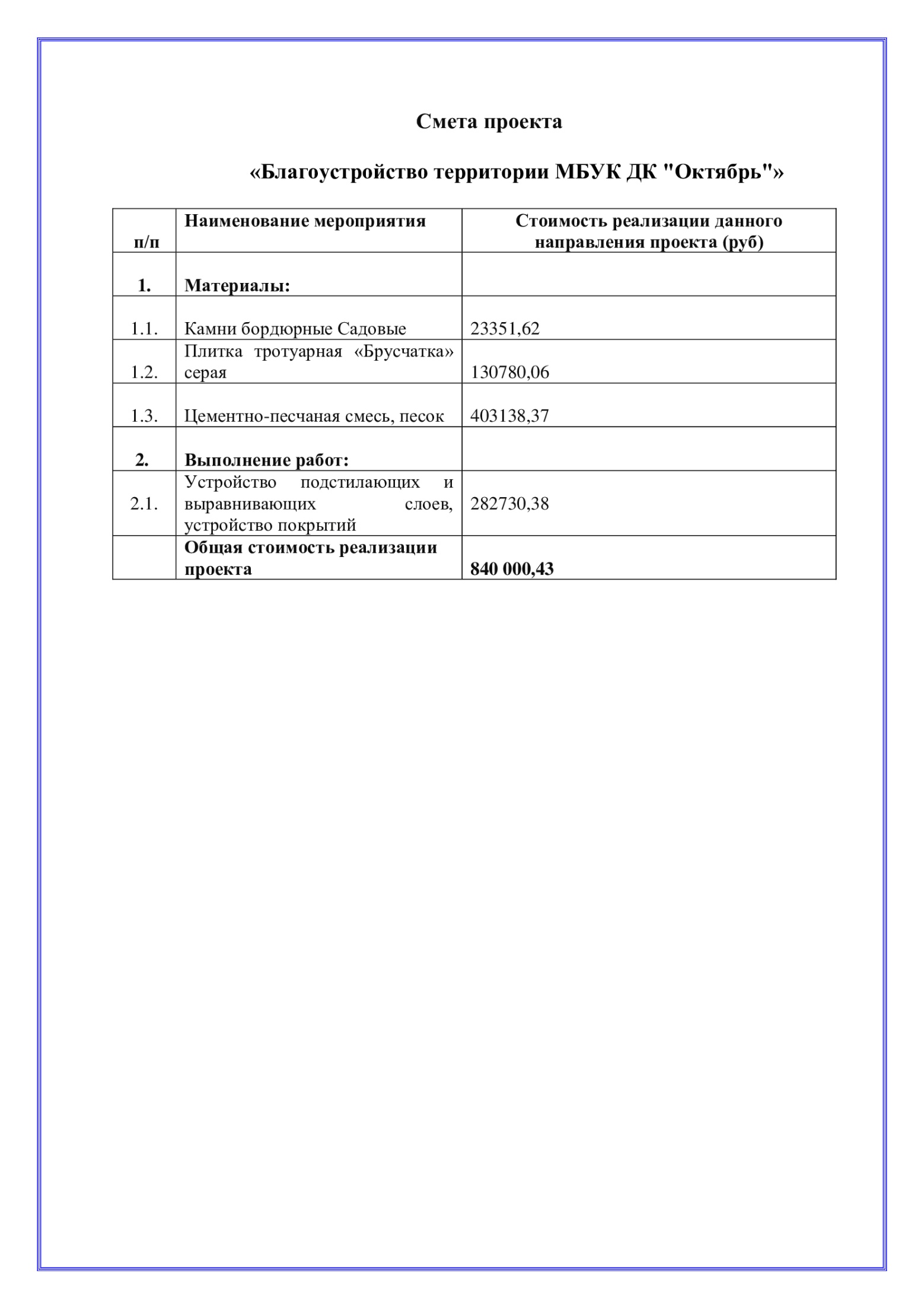        7. Ссылка на сайт администрации Ленинского муниципального района, где размещается полный пакет документации по проекту, а в случае поддержки инициативы – информация о реализации проекта, в том числе копия протокола собрания граждан. -   http://adm-leninskiy.ru/.Глава Ленинского муниципального района                                           А.В. Денисов